Univerzita Palackého v OlomouciPedagogická fakultaKatedra českého jazyka a literaturySeminární prácePomůcka do hodiny českého jazykaVypracovala: Kateřina VyvialováObor: Učitelství pro 1. stupeň ZŠRočník: 3. Předmět: Didaktika mateřského jazyka B (KČJ/UDBQ)Vyučující: Mgr. Veronika KrejčíOlomouc 2018Název: Žabky třídilkyUčivo: Slova nadřazená, podřazená. Vzory podstatných jmen. Vyjmenovaná slova.Ročník: 3. až 4. Popis pomůcky: Rozstříháme slova na kartičky (viz níže). Vzory podstatných jmen vytiskneme na barevný papír. Z tvrdého papíru vytvoříme žáby. Dětem do dvojice rozdáme kartičky se slovy a žáby.  Varianta 1: roztřízení slov podřadných ke slovům nadřazeným; určení i/í, y/ý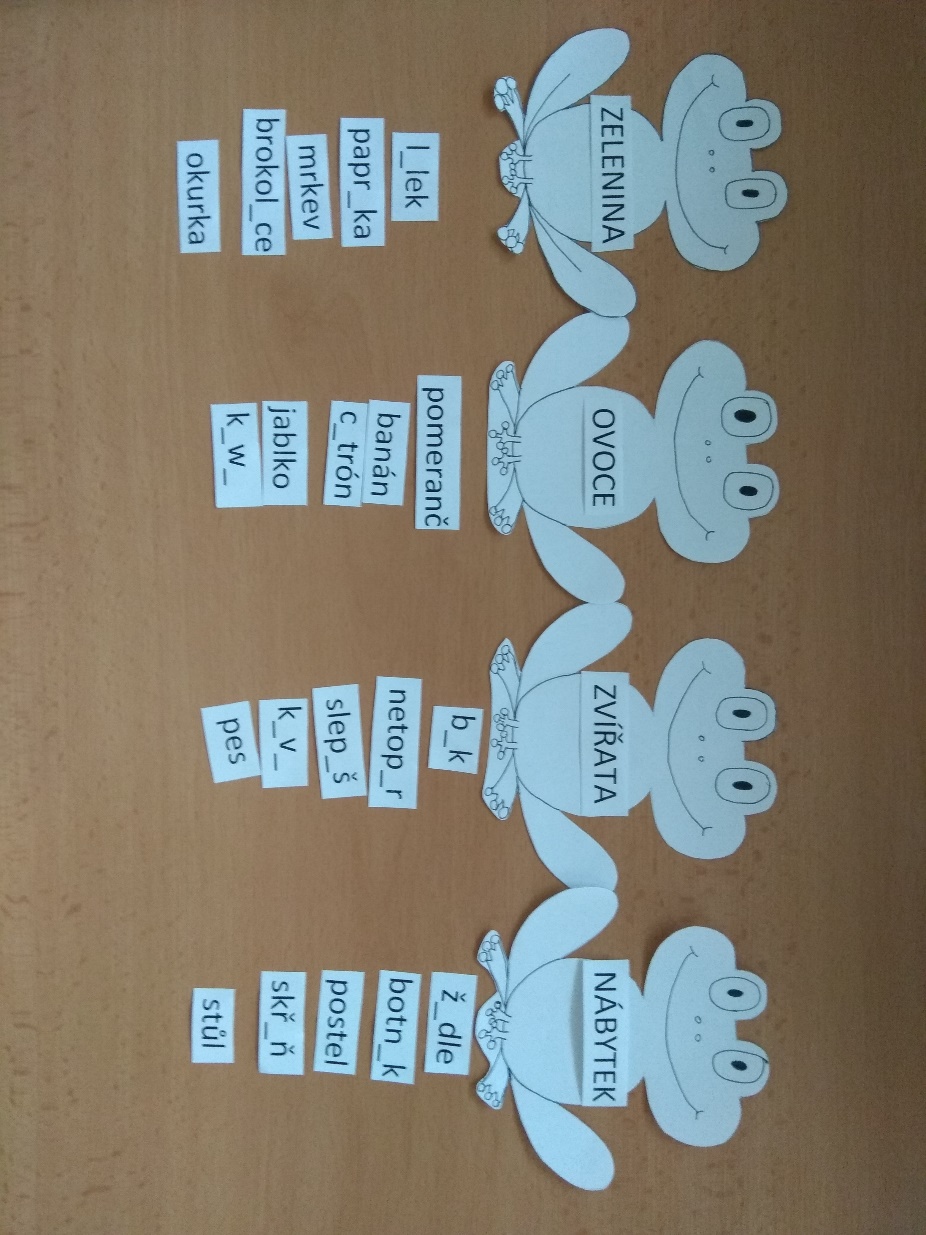 Děti budou dávat slova k žábě podle toho, ke kterému nadřazenému slovu patří. Až to budou mít, určí slova s vynechávkou, zda patří do skupiny i/í nebo y/ý. Varianta 2: Podřazená slova roztřídit podle vzorů podstatných jmenDěti podřazená slova roztřídí ke správným vzorům podstatných jmen. 